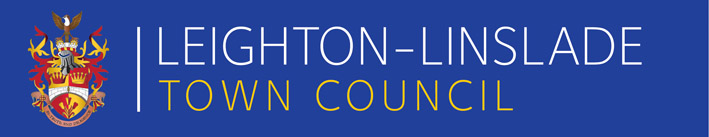 The White House, Hockliffe Street, Leighton Buzzard, Bedfordshire LU7 1HD                                                                                                                                                                                                     T: 01525 63192 F: 01525 853073                                                                                                                                                                                                                                                                 E: info@leightonlinslade-tc.gov.uk W: www.leightonlinslade-tc.gov.ukPRESS RELEASE BIG LUNCH Appearing for the first time in Parson’s Close Recreation Ground, Big Lunch takes place this weekend where food stalls and live music can be enjoyed by all from 11am – 5pm on Saturday and 11am – 2pm on Sunday.  Foods from around the world will join us with Ghanaian, Mediterranean and Mexican treats alongside Indonesian, German and Sri Lankan cuisines. If you’re looking for something a little sweeter, we’ve got you covered with Crepes and Churros sellers too.  To compliment the world foods, authentic Latino musicians Mariachi Tequila will be performing on the main stage on Saturday at 11.30am & 2.30pm and Sunday at 11.30am. Joining Mariachi Tequila on the stage are local party band Revolve who bring some “glitz and glamour” to the event performing songs from the 50’s through to the present day on the stage at 12.30pm & 3.30pm Saturday and 12.30pm Sunday. For those who would prefer to bring their own food and enjoy the atmosphere or those who have purchased food from the vendors, additional picnic benches will be available throughout the weekend.Further information about Big Lunch can be found on our website; www.leightonlinslade-tc.gov.uk/events, via our social media channels or by calling our events team on 01525 631916. ENDAuthor:  LLTC	 Word count:  202Date: 	13/08/2021Photo’s taken from Big Lunch Food Festival 2019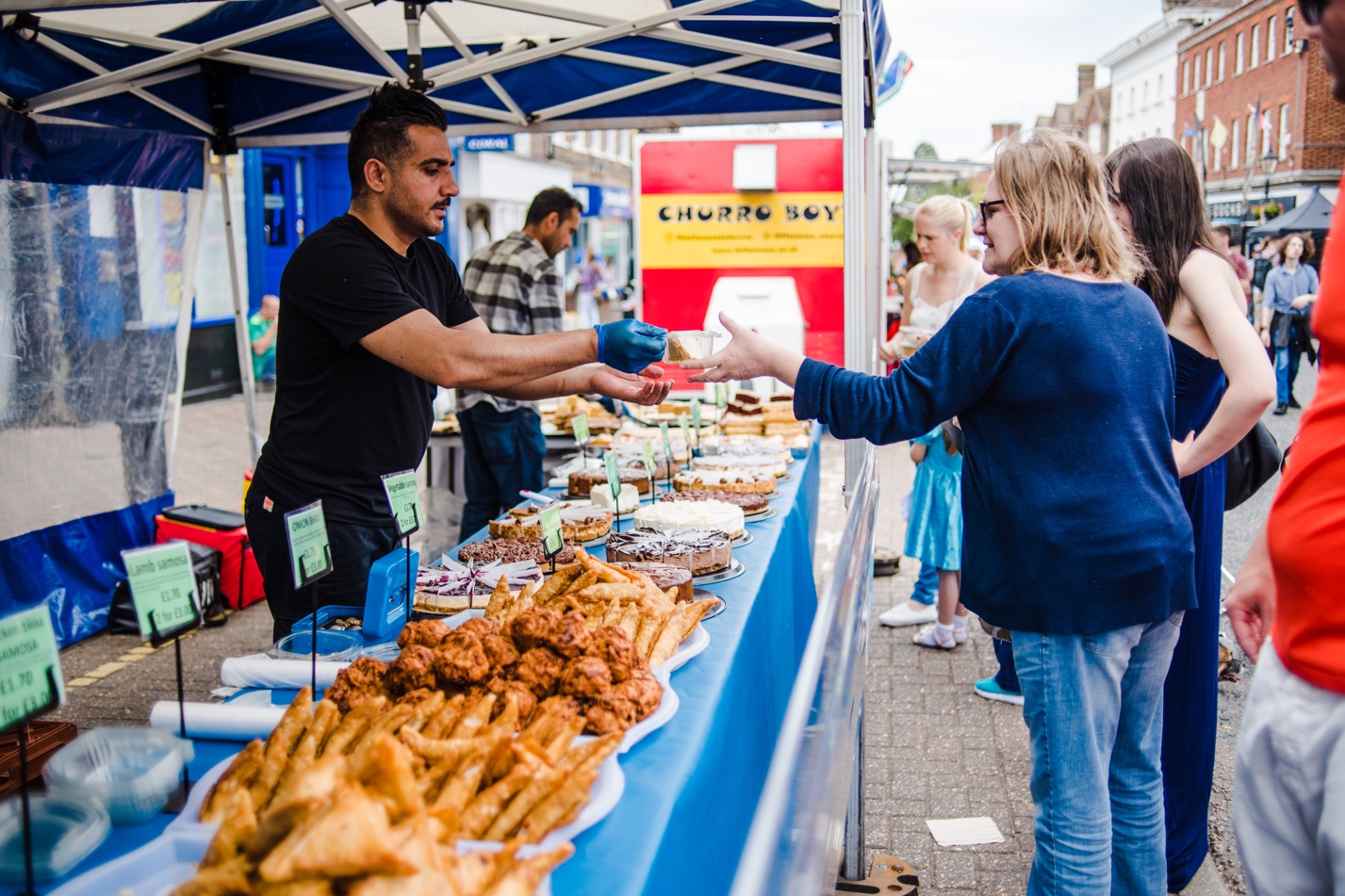 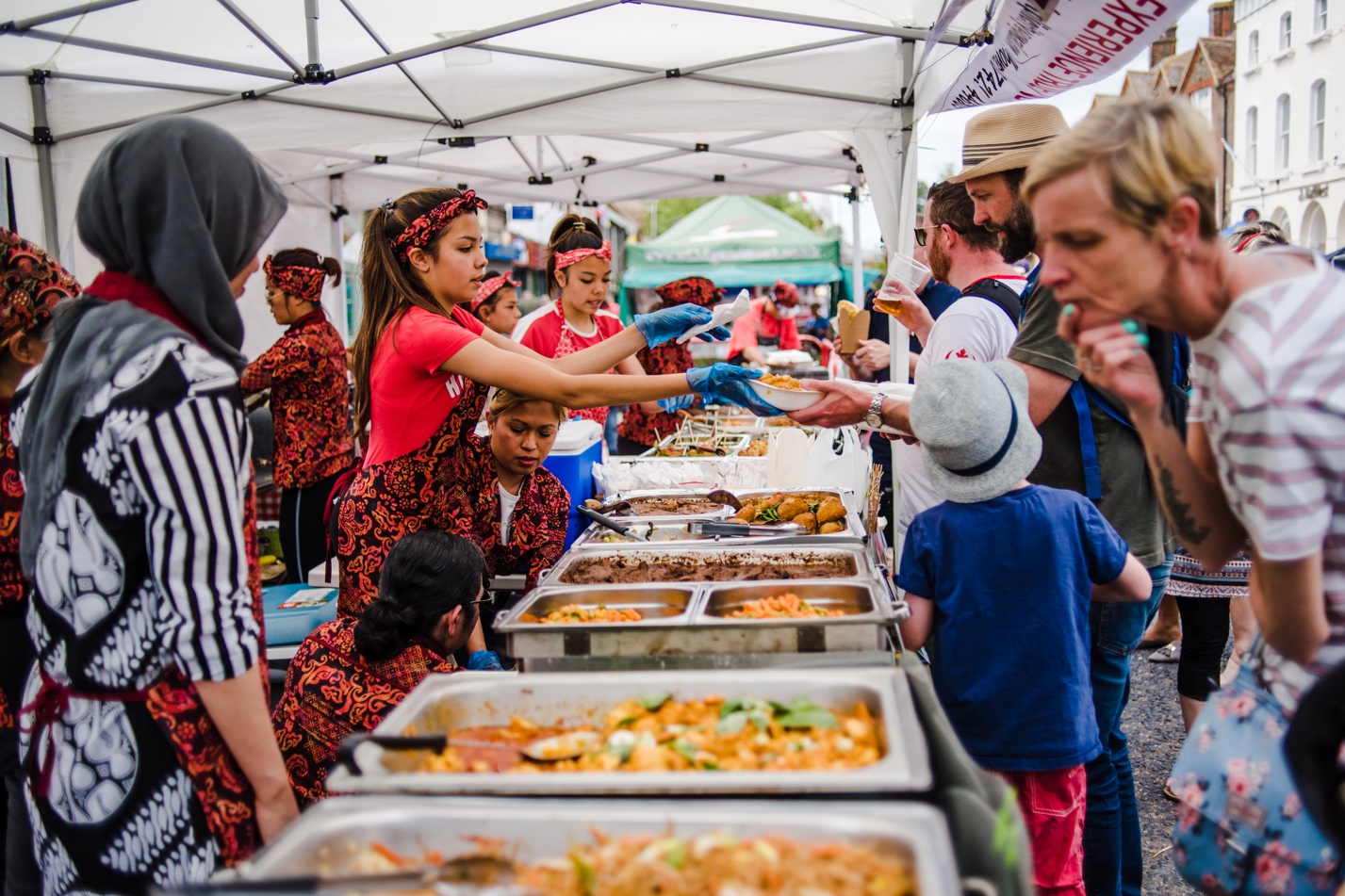 